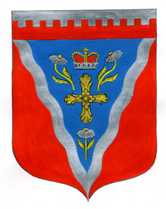 Администрациямуниципального образования Ромашкинское сельское поселениемуниципального образования Приозерский муниципальный район Ленинградской областиП О С Т А Н О В Л Е Н И Еот    22 марта 2021 года                                                                                                     № 83«Об утверждении Порядка размещения сведений о доходах, расходах, об  имуществе  и  обязательствах  имущественного  характера   отдельных категорий лиц и  членов  их  семей  в информационно-телекоммуникационной сети Интернет на официальном сайте администрации муниципального образования   Ромашкинское  сельское  поселение муниципального образования Приозерский муниципальный район Ленинградской области и представления этих сведений общероссийским средствам массовой информации  для  опубликованияВ соответствии с федеральным  законом  от 25.12.2008  года №273 «О  противодействии  коррупции», Федеральным законом от 03.12.2012 года № 230-ФЗ «О контроле за соответствием расходов лиц, замещающих государственные должности, и иных лиц их доходам»  администрация  муниципального образования   Ромашкинское  сельское  поселение  муниципального образования Приозерский муниципальный район Ленинградской области ПОСТАНОВЛЯЕТ:1. Утвердить Порядок размещения сведений о  доходах, расходах, об  имуществе  и  обязательствах  имущественного  характера отдельных категорий лиц и  членов  их  семей  в информационно-телекоммуникационной сети Интернет на официальном сайте администрации муниципального образования   Ромашкинское  сельское  поселение муниципального образования Приозерский муниципальный район Ленинградской области и представления этих сведений общероссийским средствам массовой информации  для  опубликования (приложение 1).2.Постановление администрации №88 от 04.06.2013  года « Об утверждении Порядка размещения сведений о своих расходах, а также о расходах своих супруги (супруга) и несовершеннолетних детей муниципальных служащих администрации муниципального образования   Ромашкинское  сельское  поселение муниципального образования Приозерский муниципальный район Ленинградской области в информационно-телекоммуникационной сети Интернет на официальном сайте администрации муниципального образования   Ромашкинское  сельское  поселение муниципального образования Приозерский муниципальный район Ленинградской области и представления этих сведений общероссийским средствам массовой информации»  и  постановление   администрации №89 от 04.06.2013  года «Об утверждении Порядка размещения сведений о доходах, об имуществе и обязательствах имущественного характера муниципальных служащих администрации муниципального образования Ромашкинское  сельское  поселение  муниципального  образования Приозерский муниципальный район Ленинградской области и членов их семей в информационно-телекоммуникационной сети Интернет на официальном сайте администрации муниципального образования Ромашкинское  сельское  поселение муниципального  образования Приозерский муниципальный район Ленинградской области и представления этих сведений общероссийским средствам массовой информации» считать  утратившими  силу.2. Опубликовать данное постановление в средствах массовой информации и в информационно-телекоммуникационной сети Интернет на официальном сайте администрации муниципального образования   Ромашкинское  сельское  поселение  муниципального образования Приозерский муниципальный район Ленинградской области.3. Постановление вступает в силу со дня его официального опубликования.     Глава администрации                                                                 С.В.ТанковТрепагина О.П. 99-555Утвержденпостановлением администрации муниципального образования   Ромашкинское  сельское  поселение муниципального образованияПриозерский муниципальный район Ленинградской областиОт    22.03.2021 года № 83(приложение 1)ПОРЯДОКРАЗМЕЩЕНИЯ СВЕДЕНИЙ О ДОХОДАХ, РАСХОДАХ,ОБ ИМУЩЕСТВЕ И ОБЯЗАТЕЛЬСТВАХ ИМУЩЕСТВЕННОГО ХАРАКТЕРАОТДЕЛЬНЫХ КАТЕГОРИЙ ЛИЦ И ЧЛЕНОВ ИХ СЕМЕЙ НА ОФИЦИАЛЬНОМ САЙТЕ АДМИНИСТРАЦИИ  МУНИЦИПАЛЬНОГО ОБРАЗОВАНИЯ  РОМАШКИНСКОЕ  СЕЛЬСКОЕ  ПОСЕЛЕНИЕ МУНИЦИПАЛЬНОГО  ОБРАЗОВАНИЯ ПРИОЗЕРСКИЙ  МУНИЦИПАЛЬНЫЙ  РАЙОН  ЛЕНИНГРАДСКОЙ  ОБЛАСТИ  И ПРЕДОСТАВЛЕНИЯ ЭТИХ СВЕДЕНИЙ ОБЩЕРОССИЙСКИМ  СРЕДСТВАМ МАССОВОЙ ИНФОРМАЦИИ ДЛЯ ОПУБЛИКОВАНИЯ1. Настоящим порядком устанавливаются обязанность муниципального служащего, ответственного за  кадровую работу  в   администрации  муниципального  образования Ромашкинское  сельское  поселение муниципального  образования Приозерский  муниципальный  район Ленинградской  области по размещению сведений о доходах, расходах, об имуществе и обязательствах имущественного характера , а  также   их супругов и несовершеннолетних детей в информационно-телекоммуникационной сети "Интернет" на официальном  сайте администрации  муниципального  образования Ромашкинское  сельское  поселение муниципального  образования Приозерский  муниципальный  район Ленинградской  области и предоставлению этих сведений общероссийским средствам массовой информации для опубликования в связи с их запросами, если федеральными законами не установлен иной порядок размещения указанных сведений и (или) их предоставления общероссийским средствам массовой информации для опубликования.2. На официальных сайтах размещаются и общероссийским средствам массовой информации предоставляются для опубликования следующие сведения о доходах, расходах, об имуществе и обязательствах имущественного характера руководителей муниципальных учреждений и  муниципальных служащих, замещающих должности, замещение которых влечет за собой размещение таких сведений, а также сведений о доходах, расходах, об имуществе и обязательствах имущественного характера их супруг (супругов) и несовершеннолетних детей:а) перечень объектов недвижимого имущества, принадлежащих руководителю  муниципального учреждения и  муниципальным служащим, его супруге (супругу) и несовершеннолетним детям на праве собственности или находящихся в их пользовании, с указанием вида, площади и страны расположения каждого из таких объектов;б) перечень транспортных средств с указанием вида и марки, принадлежащих на праве собственности служащему (работнику), его супруге (супругу) и несовершеннолетним детям;в) декларированный годовой доход  руководителя муниципального учреждения и  муниципального служащего, его супруги (супруга) и несовершеннолетних детей;г) сведения об источниках получения средств, за счет которых совершены сделки (совершена сделка) по приобретению земельного участка, другого объекта недвижимого имущества, транспортного средства, ценных бумаг (долей участия, паев в уставных (складочных) капиталах организаций), цифровых финансовых активов, цифровой валюты, если общая сумма таких сделок (сумма такой сделки) превышает общий доход руководителя муниципального учреждения и  муниципального служащего  и его супруги (супруга) за три последних года, предшествующих отчетному периоду.3. В размещаемых на официальных сайтах и предоставляемых общероссийским средствам массовой информации для опубликования сведениях о доходах, расходах, об имуществе и обязательствах имущественного характера запрещается указывать:а) иные сведения (кроме указанных в пункте 2 настоящего порядка) о доходах руководителя муниципального учреждения и  муниципального служащего, его супруги (супруга) и несовершеннолетних детей, об имуществе, принадлежащем на праве собственности названным лицам, и об их обязательствах имущественного характера;б) персональные данные супруги (супруга), детей и иных членов семьи руководителя муниципального учреждения и  муниципального служащего;в) данные, позволяющие определить место жительства, почтовый адрес, телефон и иные индивидуальные средства коммуникации руководителя муниципального учреждения и  муниципального служащего, его супруги (супруга), детей и иных членов семьи;г) данные, позволяющие определить местонахождение объектов недвижимого имущества, принадлежащих руководителю муниципального учреждения и  муниципальному служащему, его супруге (супругу), детям, иным членам семьи на праве собственности или находящихся в их пользовании;д) информацию, отнесенную к государственной тайне или являющуюся конфиденциальной.4. Сведения о доходах, расходах, об имуществе и обязательствах имущественного характера, указанные в пункте 2 настоящего порядка, за весь период замещения должностей, замещение которых влечет за собой размещение его сведений о доходах, расходах, об имуществе и обязательствах имущественного характера, а также сведения о доходах, расходах, об имуществе и обязательствах имущественного характера его супруги (супруга) и несовершеннолетних детей находятся на официальном сайте администрации МО Ромашкинское сельское поселение МО Приозерский муниципальный район Ленинградской области, ежегодно обновляются в течение 14 рабочих дней со дня истечения срока, установленного для их подачи.5. Размещение на официальных сайтах сведений о доходах, расходах, об имуществе и обязательствах имущественного характера, указанных в пункте 2 настоящего порядка:а) представленных  муниципальными служащими  администрации муниципального  образования Ромашкинское  сельское  поселение муниципального  образования Приозерский  муниципальный  район Ленинградской  области, включенных  в  Перечень   должностей  муниципальной службы  при  замещении  которых  муниципальный  служащий   обязан  представлять  Сведения о доходах, расходах, об имуществе и обязательствах имущественного характера;б) руководителем муниципального учреждения культуры МКУК Ромашкинское клубное объединение6. Муниципальный служащий, ответственный за кадровую работу:а) в течение трех рабочих дней со дня поступления запроса от общероссийского средства массовой информации сообщают о нем служащему (работнику), в отношении которого поступил запрос;б) в течение семи рабочих дней со дня поступления запроса от общероссийского средства массовой информации обеспечивают предоставление ему сведений, указанных в пункте 2 настоящего порядка, в том случае, если запрашиваемые сведения отсутствуют на официальном сайте.7. Муниципальный служащий, ответственный за кадровую работу обеспечивающий размещение сведений о доходах, расходах, об имуществе и обязательствах имущественного характера на официальных сайтах и их представление общероссийским средствам массовой информации для опубликования, несет в соответствии с законодательством Российской Федерации ответственность за несоблюдение настоящего порядка, а также за разглашение сведений, отнесенных к государственной тайне или являющихся конфиденциальными.